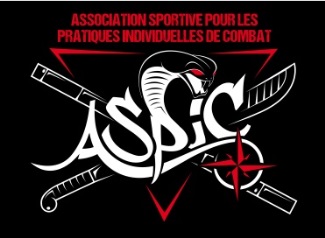 NOM :……………………………………………………………………………………………………….PRENOM :…………………………………………………………………………………………………..ADRESSE :………………………………………………………………………………………………….....................................................................................PORTABLE :…………………................................MAIL (en maj. Utilisé pour contact infos stages…)………………………………………………………………………..DATE DE NAISSANCE :…………………..………PROFESSION :……………………………………………..Contact cas d’urgence : Nom/Prénom/tél :…………………………………………………………………………….DISCIPLINE(S) CHOISIE(S) Penchak Silat – lundi 20h à 21h30  Boxe thaï/MMA – mercredi 20h à 21h30  Urban Work Fitness – jeudi 20h à 21h30  1 cours/semaine : 180€                   2 cours/semaine : 250€	          3 cours/semaine : 300€MONTANT : …………………..REDUCTION :……………………...TOTAL :…………………………..Tarif préférentiel à partir de 2 personnes de la même famille (10% sur la 2ème inscription et 20% sur la 3ème inscription et plus. Réductions appliquées sur les inscriptions les moins chères). Tarif réduit pour les étudiants (10%) sur présentation obligatoire d’un justificatif. Lorsque le montant de l’adhésion dépasse 380€, l’adhérent passe directement sur le pack (380€). Paiement en 3 fois possible, les chèques sont à remettre au moment de l’inscription (sauf paiement en espèces règlement en 1 fois). 30€ de licence en supplément pour certaines disciplines pour les adhérents qui souhaitent passer des diplômes et grades fédéraux J'autorise l'association ASPIC à diffuser mon image sur tous supports (internet, journaux, affiches...)  Je déclare avoir pris connaissance du règlement intérieur (disponible sur le site internet ASPIC Saintes) Je suis informé(e) que l’association ASPIC me couvre en responsabilité civile auprès de l’assurance « Associa 3 » du Crédit Mutuel. J’ai noté l’intérêt de souscrire à un contrat d’assurance personnelle couvrant les dommages corporels auxquels la pratique sportive peut m’exposer. Je souhaite obtenir une licence auprès de la Fédération FFST (30€) qui me permettra de passer des grades et/ou diplômes fédéraux (ceinture noire fédérale obligation de 3 ans de pratique minimum avec licence) Je ne souhaite pas obtenir une licence auprès de la Fédération FFST et je suis informé(e) que je ne pourrai pas passer des grades et/ou diplômes fédérauxSignature :AUTORISATION PARENTALE (pour élève mineur(e))Je soussigné(e) ………………………………………autorise ma fille/mon fils…………………………………………………….…………………………à pratiquer ………………………………………..........................................................................................Signature des parents :